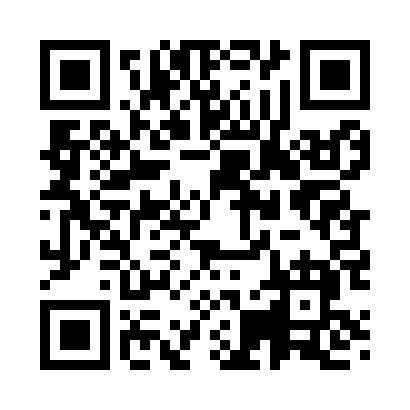 Prayer times for Sanfords Camp, Louisiana, USAMon 1 Jul 2024 - Wed 31 Jul 2024High Latitude Method: Angle Based RulePrayer Calculation Method: Islamic Society of North AmericaAsar Calculation Method: ShafiPrayer times provided by https://www.salahtimes.comDateDayFajrSunriseDhuhrAsrMaghribIsha1Mon4:426:011:044:428:079:262Tue4:436:021:044:428:079:263Wed4:436:021:054:428:079:264Thu4:446:021:054:428:079:265Fri4:446:031:054:438:079:256Sat4:456:031:054:438:079:257Sun4:466:041:054:438:079:258Mon4:466:041:054:438:069:249Tue4:476:051:064:438:069:2410Wed4:476:051:064:448:069:2411Thu4:486:061:064:448:069:2312Fri4:496:061:064:448:059:2313Sat4:506:071:064:448:059:2214Sun4:506:081:064:448:059:2215Mon4:516:081:064:448:049:2116Tue4:526:091:064:448:049:2117Wed4:526:091:064:458:049:2018Thu4:536:101:074:458:039:2019Fri4:546:101:074:458:039:1920Sat4:556:111:074:458:029:1821Sun4:566:121:074:458:029:1722Mon4:566:121:074:458:019:1723Tue4:576:131:074:458:009:1624Wed4:586:131:074:458:009:1525Thu4:596:141:074:457:599:1426Fri5:006:151:074:457:599:1427Sat5:006:151:074:457:589:1328Sun5:016:161:074:457:579:1229Mon5:026:161:074:457:579:1130Tue5:036:171:074:457:569:1031Wed5:046:181:074:457:559:09